536 × 332 - iadb.orgMIKSI OPISKELLA ESPANJAA?Miksi opiskella espanjaa?-Espanjaa puhuu äidinkielenään yli 400 miljoonaa ihmistä 21:ssa maassa. Lisäksi Yhdysvalloissa on noin 35 miljoonaa espanjan puhujaa.-Espanja on myös yksi YK:n ja EU:n virallisista kielistä sekä tärkeä kaupan, turismin ja muun kansainvälisen yhteistyön kieli.-Espanjan kielen ääntäminen ja kirjoittaminen on suomalaisille helppoa.-Espanjan kielen taito avaa tien espanjankielisen maailman värikkääseen kulttuuriin.En el HOTEL            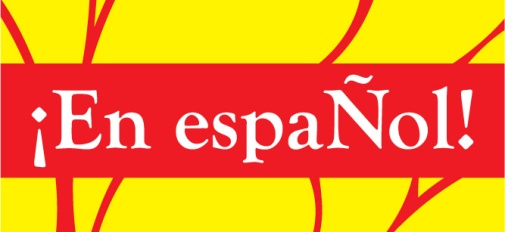 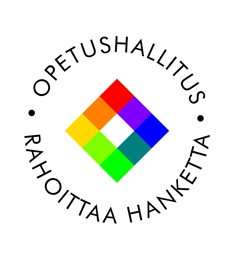 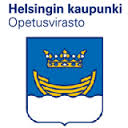 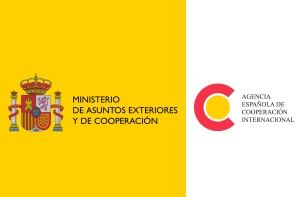 ¡Buenos días! Huomenta!¿Qué tal?_________________________________________(Mitä kuuluu? –Hyvää.)¿Cómo te llamas?____________________________(Mikä sinun nimesi on? –Minun nimeni on...)¿De dónde eres?____________________________(Mistä olet kotoisin? – Olen...)¿Dónde vives?______________________________(Missä asut? –Asun…)¿Cuántos años tienes?________________________(Kuinka vanha olet? –Olen… vuotias.)¿Cuánto vale?______________________________(Paljonko maksaa? – Se on…)En el RESTAURANTE   ¡Buenas tardes! – Hyvää iltapäivää!Camarero: ¿Qué quiere comer?Cliente:       Quiero comer...Entrantes: ____________________________________________Plato principal:______________________________Postre:____________________________¡por favor!¡Lo siento!  – Anteeksi! ¡Hasta luego! – Näkemiin! Siesta: iltapäivän lepohetki. Suuri osa espanjalaisista ravintoloista sulkee ovensa muutamaksi tunniksi.         En la PLAYA.              ¡Buenas noches! Hyvää iltaa!¡Vamos a bailar! Tanssitaan!        Quiero un __________________, ¡por favor!Haluan yhden ________ , kiitos!¿Cuánto vale?Paljonko se maksaa?1     uno		6    seis2     dos		7    siete   tres		8    ocho    cuatro		9    nueve        5     cinco	              10   diezMÚSICA EN ESPAÑOLPop:Jarabe de paloManáCarlos VivesRock:El Mago de OzExtremoduroFuusio:Manu ChaoMacacoOjos de BrujoChambaoReggaeton:Daddy YankeeCalle 13Salsa & Timba:Celia CruzTimbaliveIssac DelgadoRap:OrishasTietovisa:Kuinka monessa maassa espanjaa puhutaan äidinkielenä?8                    b)  12                 c) 21Mikä on asukasluvultaan suurin espanjankielinen maa?Venezuela     b)México     c)ArgentinaKuinka monta virallista kieltä Espanjassa on? 1	   b) 3           c) 4Ketkä asuivat Perussa ennen espanjalaisten valloittajien saapumista?Los mayas      b) Los aztecas     c) Los incas Mistä espanjankielisestä maasta on kotoisin kuuluisa jalkapalloilija Lionel Messi?Perú    	b) Chile	c)Argentina